المؤسسة : المتوسطة الجديدة القاعدة 04 أولاد أمعرف 				                                                                 الأستاذ : تمرت مصطفىالسنة الدراسية : 2016/2017الأشهرأكتوبرنوفمبرديسمبرجانفيفيفريمارسأفريلمايالأسابيعأكتوبرنوفمبرديسمبرجانفيفيفريمارسأفريلمايالأسبوع الأول الجري السريعالجري السريعإختباراتالقفز الطويلالقفز الطويلدفع الجلةدفع الجلةدفع الجلةالأسبوع الأول كرةاليدكرةاليدإختباراتكرة السلةكرة السلةكرة الطائرةكرة الطائرةكرة الطائرةالاسبوع الثانيالجري السريعالجري السريعالقفز الطويلالقفز الطويلالقفز الطويلدفع الجلةدفع الجلةدفع الجلةالاسبوع الثانيكرةاليدكرةاليدكرة السلةكرة السلةكرة السلةكرة الطائرةكرة الطائرةكرة الطائرةالاسبوع الثالثالجري السريعالجري السريععطلة الشتاءالقفز الطويلالقفز الطويلعطلة الربيعدفع الجلةإختباراتالاسبوع الثالثكرةاليدكرةاليدعطلة الشتاءكرة السلةكرة السلةعطلة الربيعكرة الطائرةإختباراتالاسبوع الرابعالجري السريعالجري السريععطلة الشتاءالقفز الطويلإختباراتعطلة الربيعدفع الجلةالاسبوع الرابعكرةاليدكرةاليدعطلة الشتاءكرة السلةإختباراتعطلة الربيعكرة الطائرة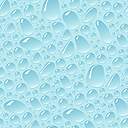 